Общие принципы 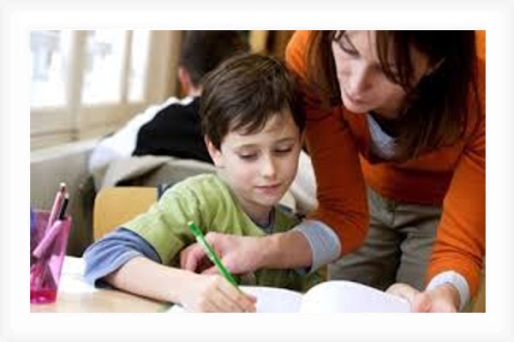 и правила коррекционной работы с детьми-инвалидами и детьми с ограниченными возможностями здоровья1. Индивидуальный подход к каждому ученику.2. Предотвращение наступления утомления, используя для этого разнообразные средства (чередование умственной и практической деятельности, преподнесение материала небольшими дозами, использование интересного и красочного дидактического материала и средств наглядности).3. Использование методов, активизирующих познавательную деятельность учащихся, развивающих их устную и письменную речь и формирующих необходимые учебные навыки.4. Проявление педагогического такта. Постоянное поощрение за малейшие успехи, своевременная и тактическая помощь каждому ребёнку, развитие в нём веры в собственные силы и возможности.Эффективными приемами коррекционного воздействия на эмоциональную и познавательную сферу детей с отклонениями в развитии являются:- игровые ситуации;- дидактические игры, которые связаны с поиском видовых и родовых признаков предметов;- игровые тренинги, способствующие развитию умения общаться с другими;- психогимнастика и релаксация, позволяющие снять мышечные спазмы и зажимы, особенно в области лица и кистей рук.Для активизации деятельности учащихсяс ОВЗ можно использовать следующие активные приёмы обучения:Наглядные опоры в обучении: алгоритмы, схемы, шаблоны, рисунки;Поэтапное формирование умственных действий;Выделение существенных признаков изучаемых явлений (умение анализировать, выделять главное в материале);Создание доброжелательной атмосферы на уроке;Авансирование успеха;Обеспечение ребенку успеха в доступных ему видах деятельности;Связь предметного содержания с жизнью;Привлечение дополнительных ресурсов (специальная индивидуальная помощь, оборудование, другие вспомогательные средства);Регулярная смена видов деятельности и форм работы на уроке.Рекомендации педагогу по проблеме социально-педагогической поддержки развития личности ребенка с ОВЗ1.Относитесь к ребенку спокойно и доброжелательно, так же, как к другим детям.2.Учитывайте индивидуальные возможности и особенности ребенка при выборе форм, методов, приемов работы на занятии.3.Сравнивайте ребенка с ним самим, а не с другими детьми.4.Создавайте у ребенка субъективное переживание успеха.Приемы:Снятие страха - «Ничего страшного...»Скрытая инструкция - «Ты же помнишь, что...»Авансирование - «У тебя получится...», «Ты сможешь...»Говорите это искренне и уверенно.Усиление мотива - «Нам это нужно для...»(«Будешь лучше читать, сможешь найти в книге ответы на свои вопросы»).Педагогическое внушение - «Приступай же...Высокая оценка детали - «Вот эта часть у тебя получилась замечательно...»(«Сегодня ты хорошо рассказал о..., отвечал на вопросы и т.д.»)5. Помогайте ребенку почувствовать свою интеллектуальную состоятельность.Приемы:Отмечайте достижения ребенка, а не неудачи.Делайте ошибки нормальным и нужным явлением.Формируйте веру в успех.Концентрируйте внимание на уже достигнутых в прошлом успехах(на прошлом занятии ты смог сделать..., сможешь и сейчас).6. Дайте, ребенку возможность делать выбор, решать самому, высказывать свою точку зрения.